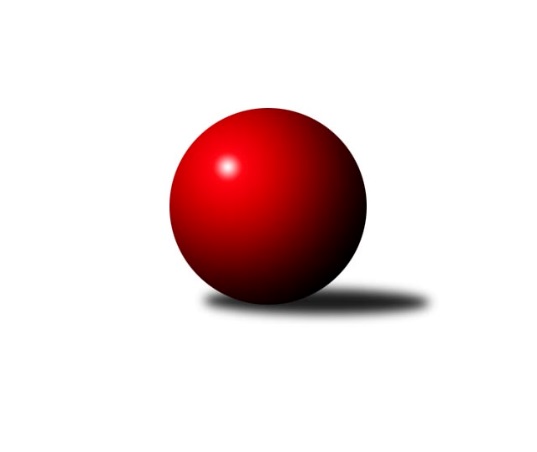 Č.0Ročník 2018/2019	10.2.2019Nejlepšího výkonu v tomto kole: 2772 dosáhlo družstvo: KK Vyškov CJihomoravský KP1 - nadstavba 2018/2019Výsledky 0. kolaSouhrnný přehled výsledků:KK Vyškov C	- TJ Sokol Vážany	6:2	2759:2640	9.0:3.0	8.9.TJ Sokol Brno IV	- KK Mor.Slávia Brno C	7:1	2714:2492	9.5:2.5	21.9.KK Mor.Slávia Brno C	- KK Slovan Rosice C	6:2	2542:2531	5.0:7.0	26.9.KK Sokol Litenčice	- SK Podlužan Prušánky B	6:2	2620:2591	7.0:5.0	28.9.KK Sokol Litenčice	- TJ Sokol Vážany	7:1	2540:2427	11.0:1.0	5.10.SK Podlužan Prušánky B	- KK Vyškov C	3:5	2748:2772	6.0:6.0	5.10.TJ Sokol Brno IV	- KK Slovan Rosice C	6:2	2701:2600	6.0:6.0	12.10.TJ Sokol Vážany	- SK Podlužan Prušánky B	2:6	2535:2562	5.0:7.0	14.10.KK Blansko B	- KK Mor.Slávia Brno C	6:2	2710:2612	8.5:3.5	19.10.KK Sokol Litenčice	- KK Vyškov C	2:6	2544:2635	5.5:6.5	2.11.KK Blansko B	- TJ Sokol Brno IV	7:1	2669:2553	9.0:3.0	2.11.KK Slovan Rosice C	- KK Blansko B	2:6	2527:2584	5.0:7.0	8.11.KK Mor.Slávia Brno C	- TJ Sokol Brno IV	2:6	2571:2577	5.0:7.0	14.11.KK Slovan Rosice C	- KK Mor.Slávia Brno C	3:5	2552:2558	3.0:9.0	22.11.SK Podlužan Prušánky B	- KK Sokol Litenčice	5:3	2712:2631	7.0:5.0	23.11.TJ Sokol Vážany	- KK Vyškov C	1:7	2669:2729	5.0:7.0	2.12.KK Vyškov C	- KK Sokol Litenčice	4:4	2571:2536	7.5:4.5	8.12.KK Blansko B	- KK Slovan Rosice C	6:2	2614:2569	8.0:4.0	14.12.TJ Sokol Brno IV	- KK Blansko B	5.5:2.5	2670:2606	6.5:5.5	11.1.KK Mor.Slávia Brno C	- KK Blansko B	6:2	2563:2560	7.0:5.0	30.1.SK Podlužan Prušánky B	- TJ Sokol Vážany	6:2	2702:2631	7.0:5.0	1.2.KK Slovan Rosice C	- TJ Sokol Brno IV	6:2	2665:2614	6.5:5.5	7.2.KK Vyškov C	- SK Podlužan Prušánky B	5:3	2708:2604	5.0:7.0	9.2.TJ Sokol Vážany	- KK Sokol Litenčice	5:3	2689:2581	6.0:6.0	10.2.Tabulka družstev:	1.	KK Vyškov C	6	5	1	0	33.0 : 15.0 	41.0 : 31.0 	 2700	11	2.	KK Blansko B	6	4	0	2	29.5 : 18.5 	43.0 : 29.0 	 2604	8	3.	TJ Sokol Brno IV	6	4	0	2	27.5 : 20.5 	37.5 : 34.5 	 2610	8	4.	SK Podlužan Prušánky B	6	3	0	3	25.0 : 23.0 	39.0 : 33.0 	 2632	6	5.	KK Mor.Slávia Brno C	6	3	0	3	22.0 : 26.0 	32.0 : 40.0 	 2555	6	6.	KK Sokol Litenčice	6	2	1	3	25.0 : 23.0 	39.0 : 33.0 	 2586	5	7.	KK Slovan Rosice C	6	1	0	5	17.0 : 31.0 	31.5 : 40.5 	 2570	2	8.	TJ Sokol Vážany	6	1	0	5	13.0 : 35.0 	25.0 : 47.0 	 2564	2Podrobné výsledky kola:	 KK Vyškov C	2759	6:2	2640	TJ Sokol Vážany	Petr Večerka *1	 	 208 	 205 		413 	 0:2 	 459 	 	228 	 231		Radim Kroupa	Petr Matuška	 	 247 	 252 		499 	 2:0 	 432 	 	209 	 223		Jozef Kamenišťák	Břetislav Láník	 	 240 	 222 		462 	 2:0 	 425 	 	206 	 219		Petr Sedláček	Tomáš Jelínek	 	 219 	 246 		465 	 2:0 	 438 	 	208 	 230		Dušan Zahradník	Milan Svačina	 	 220 	 235 		455 	 2:0 	 413 	 	197 	 216		Petr Malý *2	Miloslav Krejčí	 	 223 	 242 		465 	 1:1 	 473 	 	213 	 260		Josef Kamenišťákrozhodčí: střídání: *1 od 75. hodu Lucie Trávníčková, *2 od 2. hodu Pavel Lasovský ml.Nejlepší výkon utkání: 499 - Petr Matuška	 TJ Sokol Brno IV	2714	7:1	2492	KK Mor.Slávia Brno C	Marek Rozsíval	 	 231 	 220 		451 	 2:0 	 386 	 	204 	 182		David Pospíšil	Martin Pokorný	 	 208 	 239 		447 	 1.5:0.5 	 430 	 	208 	 222		Jan Polák	Lukáš Chadim	 	 230 	 236 		466 	 2:0 	 378 	 	191 	 187		František Kellner	Petr Berka	 	 238 	 237 		475 	 2:0 	 412 	 	206 	 206		Luboš Salamon	Radoslav Rozsíval	 	 206 	 230 		436 	 1:1 	 452 	 	258 	 194		Jaroslav Sedlář	Miroslav Vítek	 	 234 	 205 		439 	 1:1 	 434 	 	226 	 208		Zdeněk Žižlavskýrozhodčí: Nejlepší výkon utkání: 475 - Petr Berka	 KK Mor.Slávia Brno C	2542	6:2	2531	KK Slovan Rosice C	Jaroslav Sedlář	 	 236 	 213 		449 	 2:0 	 406 	 	212 	 194		Pavel Mecerod	Jan Polák	 	 214 	 214 		428 	 1:1 	 415 	 	218 	 197		Kamil Ondroušek	Luboš Salamon	 	 193 	 215 		408 	 1:1 	 397 	 	205 	 192		Alfréd Peřina	Zdeněk Žižlavský	 	 200 	 210 		410 	 0:2 	 471 	 	236 	 235		Alena Bružová	David Pospíšil	 	 233 	 212 		445 	 1:1 	 412 	 	199 	 213		Petr Mecerod	Miroslav Vyhlídal	 	 190 	 212 		402 	 0:2 	 430 	 	207 	 223		Josef Tesařrozhodčí: Nejlepší výkon utkání: 471 - Alena Bružová	 KK Sokol Litenčice	2620	6:2	2591	SK Podlužan Prušánky B	Monika Zapletalová	 	 257 	 236 		493 	 2:0 	 455 	 	224 	 231		Michal Pálka	Miroslava Štěrbová	 	 211 	 192 		403 	 1:1 	 415 	 	196 	 219		Jitka Šimková	Roman Blažek	 	 229 	 209 		438 	 1:1 	 424 	 	212 	 212		Alena Kristová	Zuzana Štěrbová	 	 200 	 225 		425 	 1:1 	 452 	 	232 	 220		Martin Tesařík	Lenka Štěrbová	 	 219 	 201 		420 	 1:1 	 412 	 	185 	 227		Jiří Novotný	Pavel Posolda	 	 213 	 228 		441 	 1:1 	 433 	 	192 	 241		Michal Šimekrozhodčí: Nejlepší výkon utkání: 493 - Monika Zapletalová	 KK Sokol Litenčice	2540	7:1	2427	TJ Sokol Vážany	Monika Zapletalová	 	 221 	 211 		432 	 2:0 	 408 	 	213 	 195		Jozef Kamenišťák	Roman Blažek	 	 198 	 210 		408 	 2:0 	 391 	 	192 	 199		Radek Loubal	Zuzana Štěrbová	 	 211 	 206 		417 	 2:0 	 394 	 	193 	 201		Pavel Lasovský ml.	Milan Kochaníček	 	 213 	 210 		423 	 2:0 	 393 	 	203 	 190		Radim Kroupa	Pavel Posolda	 	 231 	 230 		461 	 2:0 	 434 	 	230 	 204		Petr Sedláček	Lenka Štěrbová	 	 199 	 200 		399 	 1:1 	 407 	 	197 	 210		Josef Kamenišťákrozhodčí: Nejlepší výkon utkání: 461 - Pavel Posolda	 SK Podlužan Prušánky B	2748	3:5	2772	KK Vyškov C	Jitka Šimková	 	 250 	 218 		468 	 1:1 	 474 	 	233 	 241		Petr Večerka	Michal Šimek	 	 213 	 220 		433 	 0:2 	 505 	 	246 	 259		Jiří Formánek	Alena Kristová	 	 239 	 204 		443 	 1:1 	 413 	 	202 	 211		Miroslav Poledník	Sára Zálešáková	 	 207 	 240 		447 	 0:2 	 472 	 	226 	 246		Břetislav Láník	Pavel Flamík	 	 230 	 258 		488 	 2:0 	 456 	 	215 	 241		Miloslav Krejčí	Michal Pálka	 	 245 	 224 		469 	 2:0 	 452 	 	237 	 215		Milan Svačinarozhodčí: Nejlepší výkon utkání: 505 - Jiří Formánek	 TJ Sokol Brno IV	2701	6:2	2600	KK Slovan Rosice C	Radoslav Rozsíval	 	 202 	 239 		441 	 1:1 	 435 	 	218 	 217		Pavel Mecerod	Miroslav Vítek	 	 231 	 226 		457 	 0:2 	 459 	 	232 	 227		Kamil Ondroušek	Marek Rozsíval	 	 229 	 231 		460 	 2:0 	 413 	 	212 	 201		Milan Čech	Petr Berka	 	 217 	 217 		434 	 0:2 	 440 	 	221 	 219		Alena Bružová	Lukáš Chadim	 	 207 	 246 		453 	 1:1 	 420 	 	225 	 195		Petr Mecerod	Martin Pokorný	 	 223 	 233 		456 	 2:0 	 433 	 	221 	 212		Josef Tesařrozhodčí: Nejlepší výkon utkání: 460 - Marek Rozsíval	 TJ Sokol Vážany	2535	2:6	2562	SK Podlužan Prušánky B	Radim Kroupa	 	 207 	 231 		438 	 0:2 	 455 	 	220 	 235		Martin Tesařík	Jozef Kamenišťák	 	 190 	 208 		398 	 1:1 	 417 	 	181 	 236		Jitka Šimková	Petr Sedláček	 	 210 	 209 		419 	 0:2 	 456 	 	219 	 237		Jiří Novotný	Dušan Zahradník	 	 194 	 198 		392 	 0:2 	 409 	 	198 	 211		Alena Kristová	Petr Malý	 	 218 	 227 		445 	 2:0 	 424 	 	215 	 209		Michal Šimek	Josef Kamenišťák	 	 227 	 216 		443 	 2:0 	 401 	 	218 	 183		Michal Pálkarozhodčí: Nejlepší výkon utkání: 456 - Jiří Novotný	 KK Blansko B	2710	6:2	2612	KK Mor.Slávia Brno C	Josef Kotlán	 	 206 	 225 		431 	 2:0 	 375 	 	179 	 196		Luboš Salamon	Ladislav Musil	 	 206 	 244 		450 	 1:1 	 444 	 	218 	 226		Jan Polák	Jiří Zapletal	 	 233 	 224 		457 	 1.5:0.5 	 454 	 	230 	 224		Miroslav Vyhlídal	Otakar Lukáč	 	 239 	 236 		475 	 2:0 	 433 	 	218 	 215		Zdeněk Žižlavský	Jakub Haresta	 	 215 	 216 		431 	 1:1 	 439 	 	246 	 193		František Kellner	Ladislav Novotný	 	 221 	 245 		466 	 1:1 	 467 	 	241 	 226		David Pospíšilrozhodčí: Nejlepší výkon utkání: 475 - Otakar Lukáč	 KK Sokol Litenčice	2544	2:6	2635	KK Vyškov C	Monika Zapletalová	 	 211 	 219 		430 	 0.5:1.5 	 447 	 	228 	 219		Petr Večerka	Zuzana Štěrbová	 	 192 	 196 		388 	 0:2 	 436 	 	216 	 220		Tomáš Jelínek	Milan Kochaníček	 	 222 	 206 		428 	 1:1 	 450 	 	218 	 232		Břetislav Láník	Roman Blažek	 	 218 	 220 		438 	 2:0 	 413 	 	205 	 208		Milan Ryšánek	Pavel Posolda	 	 194 	 215 		409 	 0:2 	 466 	 	237 	 229		Miloslav Krejčí	Luděk Zapletal	 	 223 	 228 		451 	 2:0 	 423 	 	213 	 210		Milan Svačinarozhodčí: Nejlepší výkon utkání: 466 - Miloslav Krejčí	 KK Blansko B	2669	7:1	2553	TJ Sokol Brno IV	Josef Kotlán	 	 227 	 239 		466 	 2:0 	 428 	 	203 	 225		Martin Pokorný	Ladislav Musil	 	 224 	 242 		466 	 1:1 	 458 	 	242 	 216		Lukáš Chadim	Jiří Zapletal	 	 225 	 198 		423 	 1:1 	 443 	 	209 	 234		Marek Rozsíval	Otakar Lukáč	 	 217 	 223 		440 	 2:0 	 419 	 	216 	 203		Radoslav Rozsíval	Ladislav Novotný	 	 216 	 235 		451 	 2:0 	 400 	 	200 	 200		Miroslav Vítek	Miroslav Flek	 	 216 	 207 		423 	 1:1 	 405 	 	195 	 210		Petr Berkarozhodčí: Nejlepšího výkonu v tomto utkání: 466 kuželek dosáhli: Josef Kotlán, Ladislav Musil	 KK Slovan Rosice C	2527	2:6	2584	KK Blansko B	Pavel Mecerod	 	 193 	 202 		395 	 1:1 	 425 	 	231 	 194		Jakub Haresta	Kamil Ondroušek	 	 212 	 220 		432 	 1:1 	 433 	 	209 	 224		Josef Kotlán	Petr Mecerod	 	 228 	 213 		441 	 1:1 	 444 	 	219 	 225		Ladislav Novotný	Alena Bružová	 	 196 	 176 		372 	 0:2 	 423 	 	233 	 190		Jiří Zapletal	Josef Tesař	 	 244 	 205 		449 	 1:1 	 439 	 	219 	 220		Miroslav Flek	Petr Streubel	 	 217 	 221 		438 	 1:1 	 420 	 	194 	 226		Martin Honcrozhodčí: Nejlepší výkon utkání: 449 - Josef Tesař	 KK Mor.Slávia Brno C	2571	2:6	2577	TJ Sokol Brno IV	Jan Polák	 	 213 	 208 		421 	 0:2 	 439 	 	229 	 210		Marek Rozsíval	Jaroslav Sedlář	 	 218 	 211 		429 	 1:1 	 446 	 	208 	 238		Lukáš Chadim	Zdeněk Žižlavský	 	 196 	 189 		385 	 0:2 	 413 	 	208 	 205		Zdeněk Holoubek	František Kellner	 	 230 	 219 		449 	 2:0 	 408 	 	208 	 200		Petr Berka	David Pospíšil	 	 212 	 233 		445 	 1:1 	 424 	 	219 	 205		Radoslav Rozsíval	Miroslav Vyhlídal	 	 216 	 226 		442 	 1:1 	 447 	 	225 	 222		Miroslav Vítekrozhodčí: Nejlepší výkon utkání: 449 - František Kellner	 KK Slovan Rosice C	2552	3:5	2558	KK Mor.Slávia Brno C	Petr Streubel	 	 237 	 209 		446 	 1:1 	 405 	 	180 	 225		Luboš Salamon	Kamil Ondroušek	 	 228 	 201 		429 	 1:1 	 414 	 	190 	 224		David Pospíšil	Petr Mecerod	 	 225 	 194 		419 	 0:2 	 429 	 	231 	 198		Jan Polák	Alfréd Peřina	 	 204 	 180 		384 	 0:2 	 421 	 	209 	 212		František Kellner	Josef Tesař	 	 235 	 215 		450 	 1:1 	 434 	 	207 	 227		Zdeněk Žižlavský	Alena Bružová	 	 219 	 205 		424 	 0:2 	 455 	 	227 	 228		Miroslav Vyhlídalrozhodčí: Nejlepší výkon utkání: 455 - Miroslav Vyhlídal	 SK Podlužan Prušánky B	2712	5:3	2631	KK Sokol Litenčice	Martin Tesařík	 	 248 	 241 		489 	 2:0 	 423 	 	206 	 217		Monika Zapletalová	Jitka Šimková	 	 257 	 211 		468 	 1.5:0.5 	 449 	 	238 	 211		Milan Kochaníček	Sára Zálešáková	 	 230 	 216 		446 	 1:1 	 448 	 	220 	 228		Zuzana Štěrbová	Alena Kristová *1	 	 198 	 200 		398 	 0:2 	 436 	 	211 	 225		Pavel Posolda	Michal Šimek	 	 220 	 220 		440 	 1:1 	 450 	 	204 	 246		Lenka Štěrbová	Pavel Flamík	 	 242 	 229 		471 	 1.5:0.5 	 425 	 	196 	 229		Josef Smažinkarozhodčí: střídání: *1 od 51. hodu Jiří NovotnýNejlepší výkon utkání: 489 - Martin Tesařík	 TJ Sokol Vážany	2669	1:7	2729	KK Vyškov C	Radim Kroupa	 	 226 	 235 		461 	 2:0 	 424 	 	222 	 202		Břetislav Láník	Jozef Kamenišťák	 	 238 	 206 		444 	 1:1 	 447 	 	226 	 221		Tomáš Jelínek	Petr Sedláček	 	 220 	 222 		442 	 1:1 	 446 	 	227 	 219		Petr Večerka	Radek Loubal	 	 201 	 205 		406 	 0:2 	 439 	 	206 	 233		Jiří Formánek	Petr Malý	 	 228 	 223 		451 	 0:2 	 490 	 	246 	 244		Milan Svačina	Josef Kamenišťák	 	 255 	 210 		465 	 1:1 	 483 	 	239 	 244		Petr Matuškarozhodčí: Nejlepší výkon utkání: 490 - Milan Svačina	 KK Vyškov C	2571	4:4	2536	KK Sokol Litenčice	Lucie Trávníčková	 	 229 	 186 		415 	 1:1 	 417 	 	206 	 211		Zuzana Štěrbová	Tomáš Jelínek	 	 208 	 197 		405 	 0.5:1.5 	 422 	 	225 	 197		Monika Zapletalová	Petr Večerka	 	 222 	 215 		437 	 1:1 	 438 	 	227 	 211		Luděk Zapletal	Milan Ryšánek	 	 216 	 188 		404 	 2:0 	 382 	 	198 	 184		Lenka Štěrbová	Milan Svačina	 	 234 	 234 		468 	 2:0 	 412 	 	211 	 201		Josef Smažinka	Petr Matuška	 	 227 	 215 		442 	 1:1 	 465 	 	216 	 249		Roman Blažekrozhodčí: Nejlepší výkon utkání: 468 - Milan Svačina	 KK Blansko B	2614	6:2	2569	KK Slovan Rosice C	Josef Kotlán	 	 231 	 220 		451 	 1:1 	 453 	 	227 	 226		Pavel Mecerod	Ladislav Musil	 	 227 	 210 		437 	 1:1 	 449 	 	220 	 229		Milan Čech	Jiří Zapletal	 	 202 	 222 		424 	 2:0 	 409 	 	195 	 214		Alfréd Peřina	Jakub Haresta *1	 	 205 	 202 		407 	 1:1 	 404 	 	197 	 207		Petr Mecerod	Otakar Lukáč	 	 220 	 231 		451 	 2:0 	 416 	 	209 	 207		Josef Tesař	Ladislav Novotný	 	 233 	 211 		444 	 1:1 	 438 	 	209 	 229		Kamil Ondroušekrozhodčí: střídání: *1 od 19. hodu Miroslav FlekNejlepší výkon utkání: 453 - Pavel Mecerod	 TJ Sokol Brno IV	2670	5.5:2.5	2606	KK Blansko B	Marek Rozsíval	 	 207 	 218 		425 	 1:1 	 422 	 	223 	 199		Josef Kotlán	Petr Berka	 	 201 	 220 		421 	 0:2 	 456 	 	204 	 252		Jiří Zapletal	Radoslav Rozsíval	 	 212 	 233 		445 	 1:1 	 465 	 	242 	 223		Ladislav Novotný	Miroslav Vítek	 	 224 	 217 		441 	 1:1 	 441 	 	212 	 229		Martin Honc	Lukáš Chadim	 	 250 	 242 		492 	 2:0 	 406 	 	211 	 195		Karel Kolařík *1	Martin Pokorný	 	 231 	 215 		446 	 1.5:0.5 	 416 	 	201 	 215		Otakar Lukáčrozhodčí: střídání: *1 od 69. hodu Ladislav MusilNejlepší výkon utkání: 492 - Lukáš Chadim	 KK Mor.Slávia Brno C	2563	6:2	2560	KK Blansko B	Zdeněk Žižlavský	 	 191 	 185 		376 	 0:2 	 416 	 	209 	 207		Josef Kotlán	Jan Polák	 	 201 	 217 		418 	 2:0 	 391 	 	199 	 192		Ladislav Musil	František Kellner	 	 224 	 215 		439 	 2:0 	 434 	 	223 	 211		Jiří Zapletal	Miroslav Vyhlídal	 	 216 	 219 		435 	 1:1 	 449 	 	236 	 213		Martin Honc	David Pospíšil	 	 240 	 205 		445 	 1:1 	 436 	 	209 	 227		Ladislav Novotný	Jaroslav Sedlář	 	 247 	 203 		450 	 1:1 	 434 	 	186 	 248		Karel Kolaříkrozhodčí: Nejlepší výkon utkání: 450 - Jaroslav Sedlář	 SK Podlužan Prušánky B	2702	6:2	2631	TJ Sokol Vážany	Martin Tesařík	 	 281 	 213 		494 	 1:1 	 468 	 	233 	 235		Radim Kroupa	Jitka Šimková	 	 224 	 247 		471 	 2:0 	 425 	 	209 	 216		Jozef Kamenišťák	Michal Šimek	 	 233 	 216 		449 	 0:2 	 457 	 	240 	 217		Radek Loubal	Alena Kristová	 	 230 	 215 		445 	 1:1 	 424 	 	206 	 218		Petr Sedláček	Jiří Novotný *1	 	 170 	 214 		384 	 1:1 	 419 	 	212 	 207		Jan Kovář *2	Pavel Flamík	 	 229 	 230 		459 	 2:0 	 438 	 	209 	 229		Josef Kamenišťákrozhodčí: střídání: *1 od 45. hodu Michal Pálka, *2 od 45. hodu Dušan ZahradníkNejlepší výkon utkání: 494 - Martin Tesařík	 KK Slovan Rosice C	2665	6:2	2614	TJ Sokol Brno IV	Pavel Mecerod	 	 224 	 215 		439 	 0:2 	 473 	 	250 	 223		Lukáš Chadim	Petr Streubel	 	 234 	 236 		470 	 2:0 	 440 	 	207 	 233		Miroslav Vítek	Petr Mecerod	 	 215 	 250 		465 	 1:1 	 439 	 	221 	 218		Petr Berka	Alfréd Peřina	 	 200 	 196 		396 	 0.5:1.5 	 419 	 	200 	 219		Radoslav Rozsíval	Josef Tesař	 	 194 	 258 		452 	 1:1 	 419 	 	206 	 213		Marek Rozsíval	Kamil Ondroušek	 	 225 	 218 		443 	 2:0 	 424 	 	211 	 213		Martin Pokornýrozhodčí: Nejlepší výkon utkání: 473 - Lukáš Chadim	 KK Vyškov C	2708	5:3	2604	SK Podlužan Prušánky B	Petr Večerka	 	 219 	 233 		452 	 0:2 	 490 	 	239 	 251		Martin Tesařík	Milan Ryšánek	 	 208 	 222 		430 	 0:2 	 441 	 	217 	 224		Michal Pálka	Břetislav Láník	 	 245 	 208 		453 	 1:1 	 420 	 	210 	 210		Alena Kristová	Tomáš Jelínek	 	 203 	 210 		413 	 0:2 	 445 	 	223 	 222		Jitka Šimková	Milan Svačina	 	 256 	 247 		503 	 2:0 	 401 	 	193 	 208		Pavel Flamík	Petr Matuška	 	 237 	 220 		457 	 2:0 	 407 	 	210 	 197		Jiří Novotnýrozhodčí: Nejlepší výkon utkání: 503 - Milan Svačina	 TJ Sokol Vážany	2689	5:3	2581	KK Sokol Litenčice	Radim Kroupa	 	 220 	 214 		434 	 0:2 	 451 	 	225 	 226		Josef Smažinka	Jozef Kamenišťák	 	 223 	 216 		439 	 1:1 	 441 	 	197 	 244		Roman Blažek	Petr Sedláček	 	 248 	 196 		444 	 1:1 	 407 	 	197 	 210		Luděk Zapletal	Radek Loubal	 	 256 	 233 		489 	 2:0 	 417 	 	204 	 213		Milan Kochaníček	Petr Malý	 	 229 	 192 		421 	 1:1 	 441 	 	217 	 224		Zuzana Štěrbová	Josef Kamenišťák	 	 223 	 239 		462 	 1:1 	 424 	 	233 	 191		Miroslava Štěrbovározhodčí: Nejlepší výkon utkání: 489 - Radek LoubalPořadí jednotlivců:	jméno hráče	družstvo	celkem	plné	dorážka	chyby	poměr kuž.	Maximum	1.	Martin Tesařík 	SK Podlužan Prušánky B	472.00	302.5	169.5	4.0	3/3	(494)	2.	Jiří Formánek 	KK Vyškov C	472.00	316.0	156.0	7.5	2/3	(505)	3.	Miloslav Krejčí 	KK Vyškov C	462.33	305.3	157.0	2.3	3/3	(466)	4.	Lukáš Chadim 	TJ Sokol Brno IV	461.83	307.4	154.4	3.9	4/4	(492)	5.	Břetislav Láník 	KK Vyškov C	456.11	306.9	149.2	6.3	3/3	(472)	6.	Petr Večerka 	KK Vyškov C	455.33	304.3	151.0	3.9	3/3	(474)	7.	Milan Svačina 	KK Vyškov C	451.33	304.2	147.2	2.1	3/3	(503)	8.	Ladislav Novotný 	KK Blansko B	449.67	296.9	152.8	2.0	4/4	(466)	9.	Michal Pálka 	SK Podlužan Prušánky B	448.33	305.3	143.0	4.5	3/3	(469)	10.	Miroslav Vyhlídal 	KK Mor.Slávia Brno C	445.11	305.0	140.1	4.3	3/4	(455)	11.	Roman Blažek 	KK Sokol Litenčice	440.50	301.8	138.8	5.8	2/3	(465)	12.	Jitka Šimková 	SK Podlužan Prušánky B	438.33	303.3	135.0	4.2	3/3	(471)	13.	Jiří Zapletal 	KK Blansko B	436.92	295.2	141.8	6.6	4/4	(457)	14.	Pavel Flamík 	SK Podlužan Prušánky B	436.83	307.0	129.8	4.2	2/3	(488)	15.	Luděk Zapletal 	KK Sokol Litenčice	436.75	293.8	143.0	5.0	2/3	(451)	16.	Martin Honc 	KK Blansko B	436.67	298.3	138.3	5.3	3/4	(449)	17.	Kamil Ondroušek 	KK Slovan Rosice C	436.67	302.5	134.2	5.8	4/4	(459)	18.	Marek Rozsíval 	TJ Sokol Brno IV	436.58	296.6	140.0	3.6	4/4	(460)	19.	Pavel Posolda 	KK Sokol Litenčice	436.50	297.7	138.8	4.8	2/3	(461)	20.	Radim Kroupa 	TJ Sokol Vážany	436.33	297.2	139.2	5.6	3/3	(468)	21.	Alena Bružová 	KK Slovan Rosice C	436.33	307.3	129.0	8.0	3/4	(471)	22.	Josef Kamenišťák 	TJ Sokol Vážany	435.25	309.4	125.8	7.0	3/3	(473)	23.	Tomáš Jelínek 	KK Vyškov C	434.25	294.6	139.6	8.9	2/3	(465)	24.	Martin Pokorný 	TJ Sokol Brno IV	433.89	305.2	128.7	5.1	3/4	(456)	25.	Miroslav Vítek 	TJ Sokol Brno IV	433.17	305.8	127.3	6.5	4/4	(457)	26.	Michal Šimek 	SK Podlužan Prušánky B	432.56	289.3	143.2	5.8	3/3	(449)	27.	Josef Tesař 	KK Slovan Rosice C	432.33	291.3	141.0	7.1	4/4	(452)	28.	Monika Zapletalová 	KK Sokol Litenčice	432.22	292.6	139.7	4.7	3/3	(493)	29.	Radek Loubal 	TJ Sokol Vážany	431.83	294.7	137.2	7.7	3/3	(489)	30.	Jan Polák 	KK Mor.Slávia Brno C	431.33	301.5	129.8	5.6	4/4	(444)	31.	Milan Kochaníček 	KK Sokol Litenčice	430.50	303.7	126.8	8.5	3/3	(449)	32.	Petr Sedláček 	TJ Sokol Vážany	430.17	304.8	125.4	6.7	3/3	(444)	33.	Josef Kotlán 	KK Blansko B	430.08	297.8	132.3	5.3	4/4	(466)	34.	Zuzana Štěrbová 	KK Sokol Litenčice	429.00	289.8	139.2	3.9	3/3	(448)	35.	Josef Smažinka 	KK Sokol Litenčice	428.25	294.8	133.5	8.3	2/3	(451)	36.	David Pospíšil 	KK Mor.Slávia Brno C	428.00	293.6	134.4	5.1	4/4	(467)	37.	Pavel Mecerod 	KK Slovan Rosice C	427.75	300.1	127.6	4.9	4/4	(453)	38.	Alena Kristová 	SK Podlužan Prušánky B	427.50	297.5	130.0	4.7	3/3	(445)	39.	Radoslav Rozsíval 	TJ Sokol Brno IV	425.67	299.1	126.6	6.1	4/4	(445)	40.	Petr Berka 	TJ Sokol Brno IV	423.83	285.3	138.6	4.9	4/4	(475)	41.	Zdeněk Žižlavský 	KK Mor.Slávia Brno C	422.83	295.0	127.8	7.4	4/4	(434)	42.	Jiří Novotný 	SK Podlužan Prušánky B	421.75	292.0	129.8	5.5	2/3	(456)	43.	František Kellner 	KK Mor.Slávia Brno C	420.50	285.6	134.9	5.9	4/4	(449)	44.	Jozef Kamenišťák 	TJ Sokol Vážany	420.42	289.6	130.8	5.0	3/3	(444)	45.	Petr Mecerod 	KK Slovan Rosice C	419.42	296.9	122.5	7.4	4/4	(465)	46.	Milan Ryšánek 	KK Vyškov C	415.00	296.5	118.5	5.5	2/3	(430)	47.	Lenka Štěrbová 	KK Sokol Litenčice	413.83	288.8	125.0	8.5	3/3	(450)	48.	Miroslava Štěrbová 	KK Sokol Litenčice	413.50	278.5	135.0	5.0	2/3	(424)	49.	Luboš Salamon 	KK Mor.Slávia Brno C	400.00	286.8	113.3	8.8	4/4	(412)	50.	Alfréd Peřina 	KK Slovan Rosice C	398.67	289.8	108.8	10.5	3/4	(409)		Petr Matuška 	KK Vyškov C	470.25	312.0	158.3	3.5	1/3	(499)		Petr Streubel 	KK Slovan Rosice C	451.33	300.0	151.3	2.7	1/4	(470)		Jaroslav Sedlář 	KK Mor.Slávia Brno C	447.33	298.5	148.8	2.5	2/4	(452)		Sára Zálešáková 	SK Podlužan Prušánky B	446.50	314.5	132.0	6.0	1/3	(447)		Petr Malý 	TJ Sokol Vážany	439.00	307.3	131.7	6.3	1/3	(451)		Otakar Lukáč 	KK Blansko B	435.67	297.5	138.2	7.0	2/4	(475)		Karel Kolařík 	KK Blansko B	434.00	285.0	149.0	7.0	1/4	(434)		Milan Čech 	KK Slovan Rosice C	431.00	286.0	145.0	3.5	2/4	(449)		Miroslav Flek 	KK Blansko B	431.00	297.5	133.5	3.5	2/4	(439)		Jakub Haresta 	KK Blansko B	428.00	305.5	122.5	8.5	2/4	(431)		Ladislav Musil 	KK Blansko B	421.00	288.5	132.5	3.8	2/4	(466)		Dušan Zahradník 	TJ Sokol Vážany	415.00	289.5	125.5	7.0	1/3	(438)		Lucie Trávníčková 	KK Vyškov C	415.00	310.0	105.0	11.0	1/3	(415)		Miroslav Poledník 	KK Vyškov C	413.00	287.0	126.0	8.0	1/3	(413)		Zdeněk Holoubek 	TJ Sokol Brno IV	413.00	297.0	116.0	12.0	1/4	(413)		Pavel Lasovský  ml.	TJ Sokol Vážany	394.00	290.0	104.0	8.0	1/3	(394)Sportovně technické informace:Starty náhradníků:registrační číslo	jméno a příjmení 	datum startu 	družstvo	číslo startu
Hráči dopsaní na soupisku:registrační číslo	jméno a příjmení 	datum startu 	družstvo	Program dalšího kola:22.2.2019	pá	17:15	TJ Sokol Vážany - KK Blansko B	22.2.2019	pá	18:00	TJ Sokol Brno IV - SK Podlužan Prušánky B	23.2.2019	so	10:00	KK Slovan Rosice C - KK Sokol Litenčice	23.2.2019	so	12:15	KK Vyškov C - KK Mor.Slávia Brno C	Nejlepší šestka kola - absolutněNejlepší šestka kola - absolutněNejlepší šestka kola - absolutněNejlepší šestka kola - absolutněNejlepší šestka kola - dle průměru kuželenNejlepší šestka kola - dle průměru kuželenNejlepší šestka kola - dle průměru kuželenNejlepší šestka kola - dle průměru kuželenNejlepší šestka kola - dle průměru kuželenPočetJménoNázev týmuVýkonPočetJménoNázev týmuPrůměr (%)Výkon1xJiří FormánekVyškov C5051xMonika ZapletalováLitenčice 115.694931xMilan SvačinaVyškov C5031xMilan SvačinaVyškov C115.585031xPetr MatuškaVyškov C4991xPetr MatuškaVyškov C114.664991xMartin TesaříkPrušánky B4941xLukáš ChadimBrno IV113.274921xMonika ZapletalováLitenčice 4931xMartin TesaříkPrušánky B112.594901xLukáš ChadimBrno IV4922xMilan SvačinaVyškov C112.59490